Name: _____________________________________________			Date: ______________Review: Unit 7 Quiz 2Warm-Up: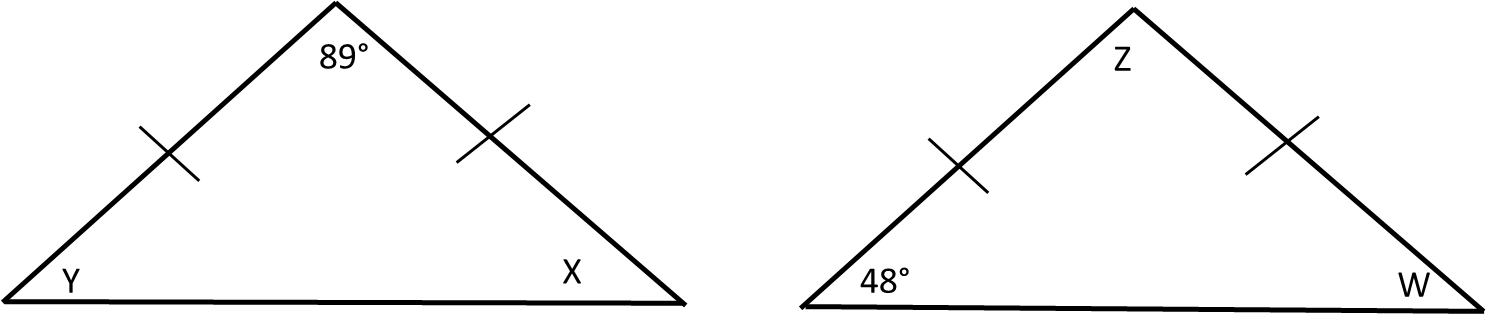 Notes: 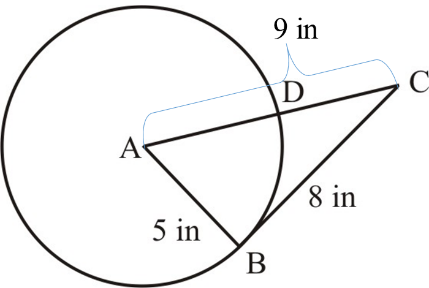 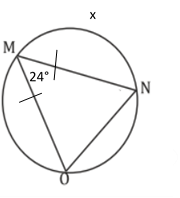 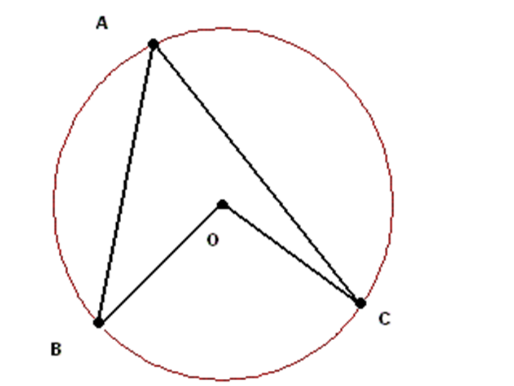 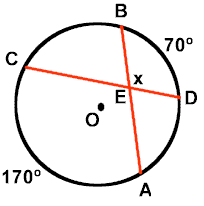 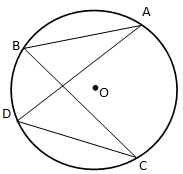 Central and Inscribed Angles Review: Find the value of x. 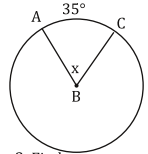 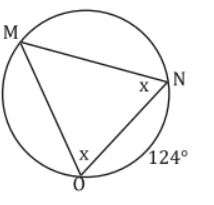 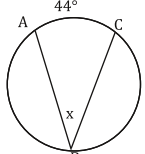 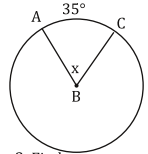 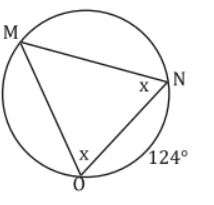 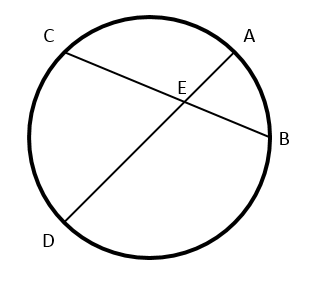 Vertical Angles Review:  Find the missing measures:
Tangent Review: Tell whether the line shown is tangent to the circle. Explain your reasoning.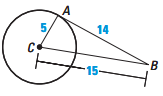 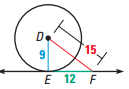 Given AB is tangent to circle c. Find the value of r. 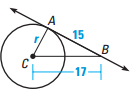 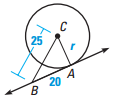 